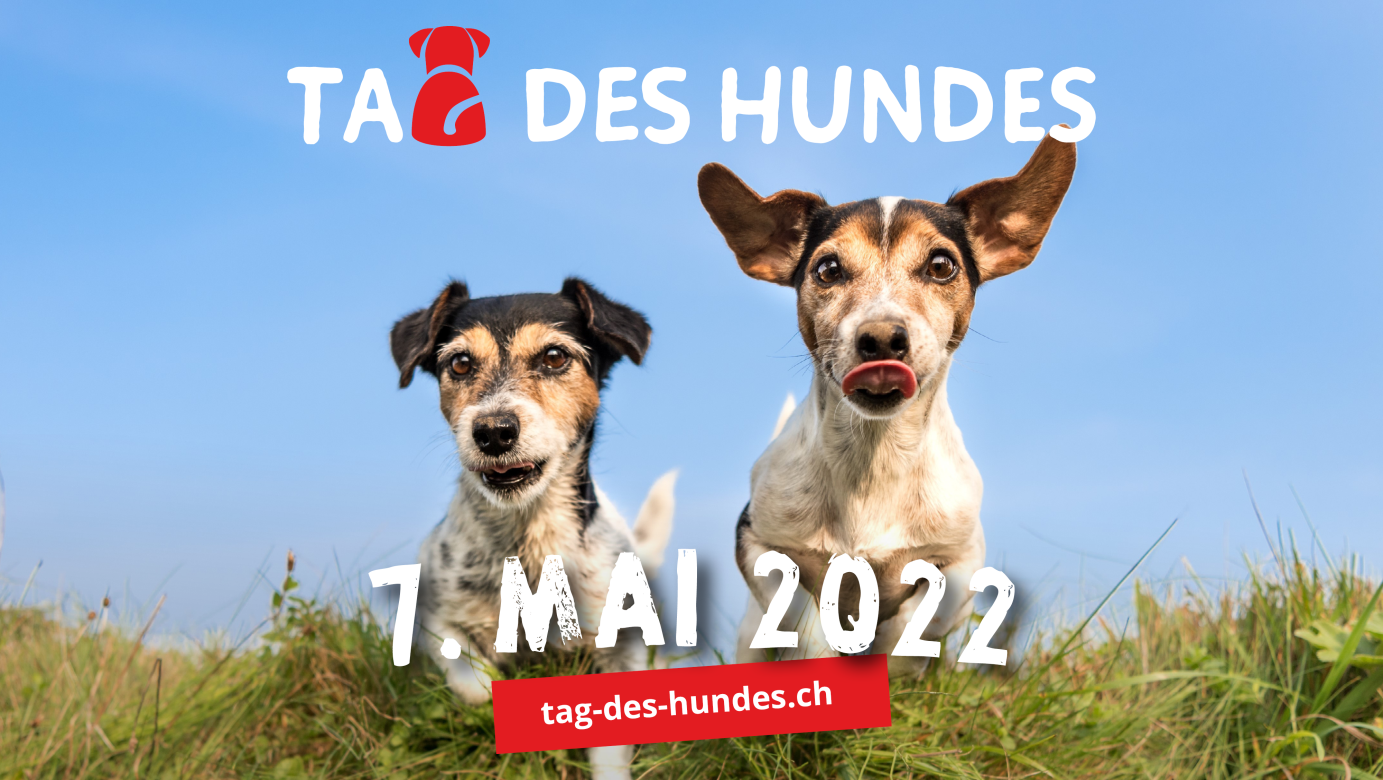 Tag der offenen Tür von 09.00 - 16.00 Uhr
beim Kynologischen Verein Luzern auf der Allmend09.00 – 12.00	Welpenkurse, Erziehungskurse, Familienhund
	Zuschauer herzlich willkommen!
	Sie erhalten einen Einblick in unser vielfältiges Kursprogramm.10.00 – 16.00	Infostand Hunderassen, Hundekurse, Hundesport10.00 – 16.00	Schmökern Sie in einer der schweizweit umfangreichsten
	Bibliotheken über Kynologie13.00 – 16.00	Mitmachkurs Tagesbeschäftigung mit Hund
	Lernen Sie, wie Sie Ihren Hund sinnvoll auslasten können.
	Tipps und Tricks für’s kurze Training zwischendurch!13.00 – 16.00	Mitmachkurs Parcours
	Tunnel, Sprung, Reif und vieles mehr!
	Erleben Sie mit Ihrem Vierbeiner einen abwechslungsreichen
	Hindernislauf.Die Klubwirtschaft ist den ganzen Tag offen!Ein Erlebnis für Mensch und Hund. Wir freuen uns auf viele interessierte Besucher.